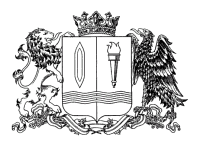 Ивановская областьФурмановский муниципальный районСОВЕТ ФУРМАНОВСКОГО ГОРОДСКОГО ПОСЕЛЕНИЯТретьего созываРЕШЕНИЕот 24 июня 2020 года                                                 	 	                                       № 29 О внесении изменений в Решение Совета Фурмановского городского поселения от 28.05.2020 № 26 «Об утверждении Положения о порядке организации и проведения публичных слушаний, общественных обсуждений в Фурмановском городском поселении»В соответствии с ч. 4 ст. 28 Федерального закона от 06.10.2003 № 131-ФЗ «Об общих принципах организации местного самоуправления в Российской Федерации», ст. 18 Устава Фурмановского городского поселения Фурмановского муниципального района Ивановской области, Совет Фурмановского городского поселения РЕШИЛ:1.Внести в Решение Совета Фурмановского муниципального района от 28.05.2020 № 26 «Об утверждении Положения о порядке организации и проведения публичных слушаний, общественных обсуждений в Фурмановском городском поселении», дополнив ст. 1 п. п. 5) следующего содержания: «5) иные вопросы, подлежащие вынесению на публичные слушания, в соответствии с федеральным законодательством, законодательством Ивановской области, Уставом Фурмановского муниципального района, иными муниципальными правовыми актами.»2.Настоящее Решение вступает в силу с даты его официального опубликования и вступает в правоотношения возникшие с 28.05.2020 года.3.Опубликовать настоящее Решение в официальном источнике опубликования муниципальных правовых актов и иной официальной информации Совета Фурмановского городского поселения «Городской вестник» и разместить  на официальном сайте администрации Фурмановского муниципального района (www.furmanov.su) в информационно-телекоммуникационной сети «Интернет».4.Контроль за исполнением Решения возложить на постоянную комиссию Совета Фурмановского городского поселения по вопросам жилищно –коммунального хозяйства, местного самоуправления и социальной политикеЗаместитель председателя СоветаФурмановского городского поселения                                                        О.А.Антошкина